附件3线上报名二维码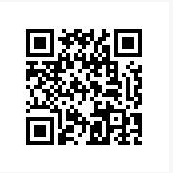 